Защита 1 Е=100 В; J5=1 A; R1=10 Ом; R2=50 Ом; R3=80 Ом; R4=40 Ом;ВАХ диода представлена таблицей:U	0	20	30	40	50	ВI 	0	0.5	1	2.5	5.3	АОпределить UД 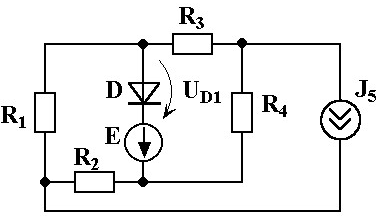 ПРМ 1RН=1 кОм; RЭ=1 кОм; ЕЭ=10 В; ЕК=40 В; β=98.Определить: iВХ, UВЫХ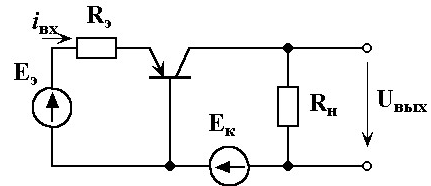 